Vážení rodiče, vycházející žáci,,dovolte mi Vás i Vaše žáky pozvat na blížící se 9. ročník veletrhu „TECHNODAYS 2021“, který se koná ve dnech 7. až 8.10. 2021 v Městském divadle v Chomutově.Žáci ZŠ Kadaňská se zúčastní veletrhu dne 7.10.2021 během vyučování v dopoledních hodinách s pedagogickým doprovodem.Program:1) vnitřní prostory Městského divadla v Chomutově:•             prohlídky  jednotlivých vystavovatelů a středních škol dle zájmu, PROHLÍDKY NEJSOU ORGANIZOVANÉ2) venkovní prostory Městského divadla v Chomutově:•             prezentace řemesel – děti si mohou fyzicky vyzkoušet řemesla          HARMONOGRAM VELETRHU7. 10. 2021     10:00 – 18:00        1. výstavní den pro střední a základní školy, rodiče s dětmi; veřejnost8. 10. 2021       8:00 – 16:00        2. výstavní den pro střední a základní školy, rodiče s dětmi; veřejnostAktuální informace k letošnímu ročníku i ohlédnutí za ročníky minulými naleznete na www.technodays.cz . Budeme rádi, pokud veletrh „TECHNODAYS“ navštívíte. Pro případné další dotazy či doplňující informace jsme Vám k dispozici i na tel. č. 606 706 462 nebo 602 706 489.PŘIPRAVUJEME:Ve dnech 9. -10.11. se uskuteční Výstava Vzdělávání 2022, na kterou Vám bude zaslán podobný harmonogram.Děkuji a těším se na setkání s Vámi.S přáním úspěšného dneIveta BendováFinanční manažer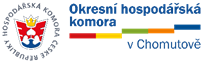 Okresní hospodářská komora v ChomutověCihlářská 4132, 430 03 ChomutovM: +420 602 706 489E: info@ohkcv.czWeb: www.ohkcv.cz